Figure S1. Unadjusted mean grip strength in relation to TV viewing.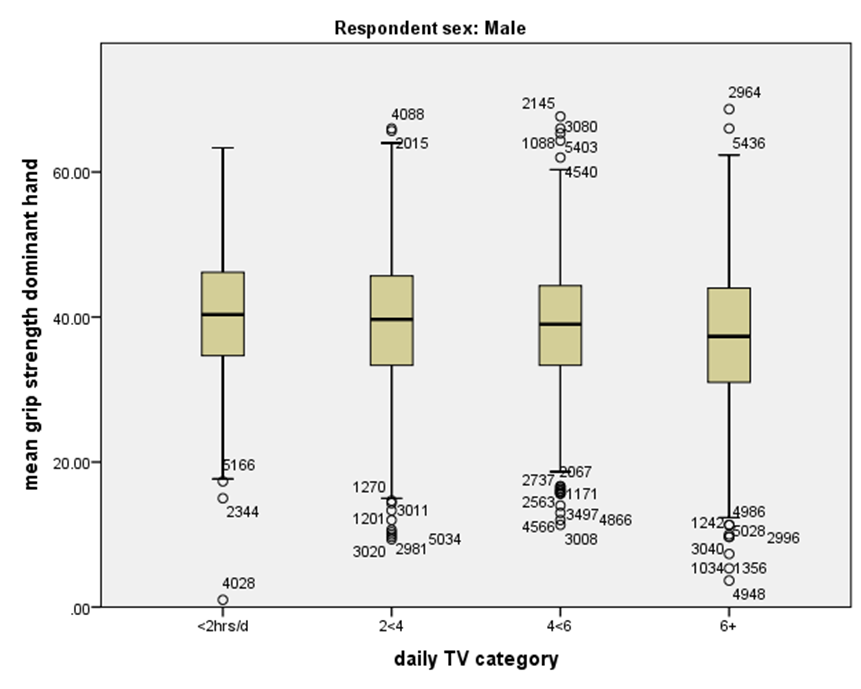 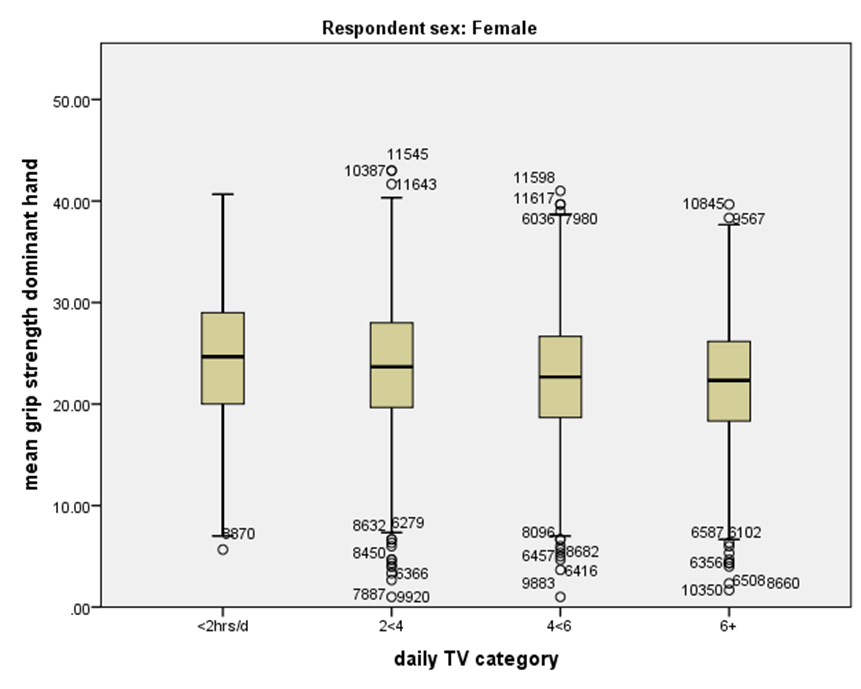 